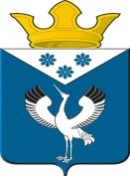 Российская ФедерацияСвердловская областьГлава муниципального образованияБаженовское сельское поселениеБайкаловский муниципальный районСвердловской области    ПОСТАНОВЛЕНИЕот 29.09.2023г.                                         № 146                                         с.Баженовское                              О внесении изменения в Постановление Главы муниципального образования Баженовское сельское поселение Байкаловского муниципального района Свердловской области от 14.02.2023 № 18 «Об индексации размеров должностных окладов работников муниципального бюджетного учреждения «Баженовский Центр информационной, культурно-досуговой и спортивной деятельности»В соответствии со статьей 134 Трудового кодекса Российской Федерации, Постановлением Правительства Свердловской области от 03.08.2023 № 553-ПП «О внесении изменения в Постановление Правительства Свердловской области от 09.02.2023 № 88-ПП «Об индексации заработной платы работников государственных бюджетных, автономных и казенных учреждений Свердловской области в 2023 году»,ПОСТАНОВЛЯЮ:1.Внести Постановление Главы муниципального образования Баженовское сельское поселение Байкаловского муниципального района Свердловской области от 14.02.2023 № 18 «Об индексации размеров должностных окладов работников муниципального бюджетного учреждения «Баженовский Центр информационной, культурно-досуговой и спортивной деятельности» следующие изменения:1.1. В пункте 1 слова «5,5 процента» заменить словами «10,9 процента».2.Настоящее Постановление разместить на официальном сайте Администрации муниципального образования Баженовское сельское поселение в сети «Интернет» https://bajenovskoe.ru.3.Контроль за исполнением настоящего Постановления оставляю за собой. Глава муниципального образования Баженовское сельское поселение       Байкаловского муниципального района Свердловской области                                                                                 С.М. Спирин                             